Travel Reimbursement GuidelinesSOCIETY FOR CHEMICAL HAZARD COMMUNICATIONTRAVEL REIMBURSEMENT GUIDELINESGeneralThese travel and expense guidelines are intended to be followed for the vast majority of situations, and yet be flexible to maximize the benefits to SCHC.  Deviations from these guidelines are possible, but prior approval from an Officer of the SCHC is required.Travel may be authorized by the Chair of the Program Committee or the Chair of the Professional Development Committee within limits established in the SCHC Standard Practice as authorized by the By-Laws.  All other travel must be referred to, and authorized by, the SCHC President, Vice-President, or Secretary-Treasurer prior to travel.  No reciprocal approval of expense forms is permitted.In general, expense reimbursement is limited to economy flights, hotel stays needed for the meeting (typically one evening for domestic speakers and 2 evenings for international speakers), moderately priced meals (excludes the cost of bottles of wine and alcoholic beverages beyond one reasonably priced drink with the meal), and transportation to/from the airport. SCHC will not reimburse for computer connection time in hotels or airports, use of hotel safes, in room entertainment, or cleaning services. Exceptions MUST be cleared by an Officer of SCHC prior to approval.All expenses above $25 require submission of an itemized receipt for reimbursement.  This includes receipts for accommodations, meals and travel.   Non-itemized copies of credit card billing slips are not acceptable for reimbursement purposes.  Original receipts are not required.  Scanned/e-mailed submission is preferred.All travel and activities for personal purposes taken during travel authorized by SCHC will be at the traveler's expense and not subject to reimbursement.   Program Committee Authorized Travel At the time speakers are contacted to be a part of an SCHC program, they will be informed of the SCHC travel policy and if they require travel reimbursement, they will be encouraged to contact the SCHC Administrator for assistance in making travel plans.Speakers will be asked to make their hotel reservation prior to the ‘cut off’ date.Speakers will be asked to make air travel plans with the Administrator’s assistance at least a month prior to the meeting date at which they will be speaking.Speakers will be sent a confirmation email outlining the agreed upon travel reimbursements (if any). The Administrator and Arrangement Committee Chair will be copied for planning purposes. Speakers who are SCHC members will be reminded that the Society does not reimburse travel expenses for members who speak as part of the program.  The Program Committee may make an exception to this rule in the case that the speaker would not otherwise be able to attend the meeting AND the speaker is determined to be uniquely qualified to address the agenda topic.Professional Development Authorized TravelThe Society will reimburse travel expenses for all instructors teaching Professional Development courses given in conjunction with a Society meeting or as a course presented separately from a Society meeting (e.g., HazCom 101) for the duration of the course.   Instructors will be encouraged to contact the SCHC Administrator for assistance in making travel plans.Instructors will be asked to make their hotel reservation prior to the ‘cut off’ date.Instructors will be asked to make air travel plans with the Administrator’s assistance at least a month prior to the meeting date at which they will be speaking.Instructors who are not members of the Society will be invited to attend the plenary sessions of the meetings without being asked to pay registration fees but expenses for additional room and board will be the instructor’s responsibility.Instructors who are Society members who also attend the plenary sessions are expected to pay their own expenses for room and board and to pay the normal registration fees for the meeting.Modes of Transportation for Speakers and InstructorsPersonal VehicleIndividuals are authorized to utilize personal vehicles for transportation on behalf of SCHC (SCHC does not cover automobile insurance liability) when such use results in lower or equivalent reimbursable expense to SCHC than a reasonable form of public transportation.  (Individuals are encouraged to review airfares versus mileage prior to making a decision to drive.) Reimbursable expenses include tolls and parking in addition to the then current U.S. government allowed mileage expense (Search irs.gov  for “mileage reimbursement rate YYYY” for up to date mileage reimbursement). Gas usage is included in the mileage reimbursement and cannot be billed separately. Automobile RentalWith pre-approval, individuals are authorized to rent automobiles on behalf of SCHC when auto rental results in lower total reimbursable expense to SCHC than other forms of public transportation.  (SCHC does not cover automobile insurance liability.) In general, taxis, vans, rapid transit, subways, and busses are expected to be of less cost for longer stays at a particular location.  Auto rental may be of less cost if long distance ground transport is needed over a 1 or 2 day period. Ground TransportationIndividuals are authorized to use ground transportation (taxis, vans, rapid transit, subways, and buses) as needed on travel for SCHC business. Airline TravelApproved airline travel is expected to be by coach, economy, or tourist class, and when possible, by non-refundable advance purchase.  The fare is expected to be based upon least cost direct routing from the individual’s local airport to the local airport at destination.  Individuals are strongly encouraged to seek the assistance of the SCHC Administrator for obtaining the lowest cost airfares.  Lower airfares can sometimes be obtained by traveling on Saturday and staying overnight at the destination location; the combination of lower airfare plus 1 or 2 extra nights lodging may be less than the increased airfare of beginning travel on Sunday or Monday.  In such cases, individuals will be authorized to travel on Saturday to obtain lower airfare but travel plans are expected be submitted for review and authorization by SCHC prior to purchasing the tickets.  (See Lodging reimbursement section) Individuals may upgrade to classes above coach at their personal expenses.Airline travel arrangements should be made at the earliest opportunity after which travel plans are confirmed.  Non-refundable discount tickets based on advance purchase should be utilized if individuals are reasonably certain that the travel will be accomplished as scheduled.  Refundable discount tickets based on advance purchase should be utilized if individuals are not certain that the travel will be accomplished as scheduled. Reimbursement for cancelled travel plans will be determined by the SCHC Executive Committee on a case by case basis. Rail TravelAll rail travel is expected to be by coach, economy, or tourist class, and when possible, by non-refundable advance purchase.  The fare is expected to be based upon least cost routing from the individual’s local railway station to the local railway station at destination.  Individuals may upgrade to classes above coach at personal expense. Rail travel arrangements should be made at the earliest opportunity after which travel plans are confirmed.  Non-refundable discount tickets based on advance purchase should be utilized if individuals are reasonably certain that the travel will be accomplished as scheduled.  Refundable discount tickets based on advance purchase should be utilized if individuals are not certain that the travel will be accomplished as scheduled. Reimbursement for cancelled travel plans will be determined by the SCHC Executive Committee on a case by case basis. LodgingIndividuals attending SCHC events (Spring and Fall meetings, Board of Directors meetings) are expected to use accommodations consistent with any pre-arranged agreements established by SCHC.  In the absence of pre-arranged agreements, individuals are expected to utilize accommodations generally expected to be mid-priced, i.e., priced above budget accommodations and below exclusive or luxury accommodations.  Hotels should be within a convenient travel distance to the meeting facility. As indicated under Airline Travel, in the event that the traveler can achieve overall lower expense to SCHC by staying extra night(s) at the travel location, SCHC will honor extra night accommodation charges provided that they are authorized in advance.  Hotel/motel expenses customarily include the night prior to or immediately after an event and the nights between the days of the event. For example, if you cannot reasonably be expected to arrive on the same day that you are speaking, then arriving the night before is permitted. Likewise, if your speaking schedule is such that you cannot leave the same day as speaking, then an additional night is authorized.MealsThe cost of meals shall be reimbursed while on approved SCHC travel.  Meals shall be reimbursed at the rate of actual expense and should be limited to the cost of dining at moderately priced establishments for the city of the SCHC event (excludes the cost of bottles of wine and alcoholic beverages beyond one drink with the meal).  Reimbursement of meals is not authorized where the meal in question is provided as part of the SCHC course and/or meeting (i.e., breakfast and/or lunch is provided with a course). Incidental ExpensesGratuities may be extended for services in accordance with generally accepted standards.  Such gratuities may include tips to waiters and waitresses, baggage handlers, bell boys, taxi drivers, etc.  Receipts for gratuities are not required for reimbursement but must be reasonable.   Laundry, valet, and cleaning expenses may be reimbursed at actual expense when travel is for five (5) or more nights for SCHC business. Computer connection time for non-SCHC related business is not eligible for reimbursement. Telephone calls, other than those related to specific SCHC business, are not eligible for reimbursement.Rental of hotel safes is not eligible for reimbursement.Supplemental ExpensesIt is the policy of SCHC to pay only those travel expenses over and above any expenses the individual would have normally incurred.  Two examples are presented below(1)  Traveler attends an SCHC business meeting while on another business trip. Expenses for meals, additional lodging, and ground transportation associated with individual’s attending the SCHC business meeting are above the normal expenses and are reimbursable.  All other expenses including airfares are expenses the individual would have normally incurred in making his/her planned business trip.(2) Traveler attends an SCHC business meeting.If an individual travels on behalf of SCHC on an approved itinerary, with no other business conducted on behalf of another company or organization, expenses for such travel shall be paid by SCHC in accordance with reimbursements described in this policy.Travel Reimbursement FormsUnder certain circumstances, SCHC reimburses personal travel and living expenses.  Appropriate circumstances and limits on reimbursement are established and explained in the society’s standard practices documentation and travel reimbursement guidelines.	All reimbursable travel must be pre-approved by the appropriate Committee Chair or Officer:	For conference speakers – Program Committee Chair	For professional development instructors – Professional Development Chair	For special events or SCHC administration – President, Vice-President, or Secretary/Treasurer	All expenses above $25 require submission of an itemized receipt.  Non-itemized copies of credit card billing slips are not acceptable for reimbursement purposes.  Original receipts are not required.For specifics on the appropriateness and limits for reimbursable expenses, please refer to the SCHC travel reimbursement guidelines prior to traveling.Please list each expense separately and indicate whether or not a receipt for the expense is attached.Society for Chemical Hazard Communication
Travel  and Course Expense Reimbursement FormSubmitter’s NameSubmitter’s NameDate SubmittedDate SubmittedDate SubmittedDate SubmittedDate SubmittedSCHC EventSCHC EventEvent Date(s)Event Date(s)Event Date(s)Event Date(s)Event Date(s)Mailing AddressMailing AddressDate(s) Expense IncurredDate(s) Expense IncurredDate(s) Expense IncurredDate(s) Expense IncurredDate(s) Expense IncurredMailing AddressMailing AddressDaytime Phone NumberDaytime Phone NumberDaytime Phone NumberDaytime Phone NumberDaytime Phone NumberTravel
ExpensesTransportation (1)Transportation (1)Transportation (1)$$Include all air, rail, auto, and taxi/bus expensesInclude all air, rail, auto, and taxi/bus expensesInclude all air, rail, auto, and taxi/bus expensesInclude all air, rail, auto, and taxi/bus expensesInclude all air, rail, auto, and taxi/bus expensesInclude all air, rail, auto, and taxi/bus expensesInclude all air, rail, auto, and taxi/bus expensesInclude all air, rail, auto, and taxi/bus expensesInclude all air, rail, auto, and taxi/bus expensesFor multiple expenses, please complete worksheetTravel
ExpensesLodging (2)Lodging (2)Lodging (2)$$Include all lodging expensesInclude all lodging expensesInclude all lodging expensesInclude all lodging expensesInclude all lodging expensesInclude all lodging expensesInclude all lodging expensesInclude all lodging expensesInclude all lodging expensesFor multiple expenses, please complete worksheetTravel
ExpensesMeals (3)Meals (3)Meals (3)$$Include all meal expensesInclude all meal expensesInclude all meal expensesInclude all meal expensesInclude all meal expensesInclude all meal expensesInclude all meal expensesInclude all meal expensesInclude all meal expensesFor multiple expenses, please complete worksheetTravel
ExpensesMiscellaneous (4)Miscellaneous (4)Miscellaneous (4)$$Include all miscellaneous travel expenses Include all miscellaneous travel expenses Include all miscellaneous travel expenses Include all miscellaneous travel expenses Include all miscellaneous travel expenses Include all miscellaneous travel expenses Include all miscellaneous travel expenses Include all miscellaneous travel expenses Include all miscellaneous travel expenses For multiple expenses, please complete worksheetTravel
ExpensesSub-total (travel) (5)Sub-total (travel) (5)Sub-total (travel) (5)$$Total the amounts in 1 through 4Total the amounts in 1 through 4Total the amounts in 1 through 4Total the amounts in 1 through 4Total the amounts in 1 through 4Total the amounts in 1 through 4Total the amounts in 1 through 4Total the amounts in 1 through 4Total the amounts in 1 through 4For multiple expenses, please complete worksheetCourse
ExpensesHonorarium (6)Honorarium (6)Honorarium (6)$$  instructor      coordinator  instructor      coordinator  instructor      coordinator  instructor      coordinator  instructor      coordinatorFor professional
development courses
onlyFor professional
development courses
onlyFor professional
development courses
onlyFor professional
development courses
onlyFor multiple expenses, please complete worksheetCourse
ExpensesMiscellaneous (7)Miscellaneous (7)Miscellaneous (7)$$Include all miscellaneous course expensesInclude all miscellaneous course expensesInclude all miscellaneous course expensesInclude all miscellaneous course expensesInclude all miscellaneous course expensesFor professional
development courses
onlyFor professional
development courses
onlyFor professional
development courses
onlyFor professional
development courses
onlyFor multiple expenses, please complete worksheetTotal ReimbursementTotal ReimbursementTotal ReimbursementTotal Reimbursement$$Total the amounts in 5 through 7Total the amounts in 5 through 7Total the amounts in 5 through 7Total the amounts in 5 through 7Total the amounts in 5 through 7Total the amounts in 5 through 7Total the amounts in 5 through 7Total the amounts in 5 through 7Total the amounts in 5 through 7For multiple expenses, please complete worksheetMake Check Payable ToMake Check Payable ToMake Check Payable ToMake Check Payable ToTax ID NumberTax ID NumberTax ID NumberTax ID NumberAuthorizing Signatures & DatesAuthorizing Signatures & DatesAuthorizing Signatures & DatesAuthorizing Signatures & DatesSubmitter (8)Submitter (8)Submitter (8)For Committee Chair or Officer and Secretary-Treasurer
use onlyFor Committee Chair or Officer and Secretary-Treasurer
use onlyFor Committee Chair or Officer and Secretary-Treasurer
use onlyFor Committee Chair or Officer and Secretary-Treasurer
use onlyCommittee Chair or Officer (9)Committee Chair or Officer (9)Committee Chair or Officer (9)For Committee Chair or Officer and Secretary-Treasurer
use onlyFor Committee Chair or Officer and Secretary-Treasurer
use onlyFor Committee Chair or Officer and Secretary-Treasurer
use onlyFor Committee Chair or Officer and Secretary-Treasurer
use onlySecretary-TreasurerSecretary-TreasurerSecretary-TreasurerAmount Paid:Amount Paid:Amount Paid:Check Number:Check Number:Date Paid:Date Paid:Date Paid:SubmitterSubmitterPlease complete and sign this expense report on line 8.  The completed expense report along with the appropriate receipts should be forwarded to the Committee Chair or Officer who pre-authorized the travel.  Expense reports should be submitted within 45 days of an event.Please complete and sign this expense report on line 8.  The completed expense report along with the appropriate receipts should be forwarded to the Committee Chair or Officer who pre-authorized the travel.  Expense reports should be submitted within 45 days of an event.Please complete and sign this expense report on line 8.  The completed expense report along with the appropriate receipts should be forwarded to the Committee Chair or Officer who pre-authorized the travel.  Expense reports should be submitted within 45 days of an event.Please complete and sign this expense report on line 8.  The completed expense report along with the appropriate receipts should be forwarded to the Committee Chair or Officer who pre-authorized the travel.  Expense reports should be submitted within 45 days of an event.Please complete and sign this expense report on line 8.  The completed expense report along with the appropriate receipts should be forwarded to the Committee Chair or Officer who pre-authorized the travel.  Expense reports should be submitted within 45 days of an event.Please complete and sign this expense report on line 8.  The completed expense report along with the appropriate receipts should be forwarded to the Committee Chair or Officer who pre-authorized the travel.  Expense reports should be submitted within 45 days of an event.Please complete and sign this expense report on line 8.  The completed expense report along with the appropriate receipts should be forwarded to the Committee Chair or Officer who pre-authorized the travel.  Expense reports should be submitted within 45 days of an event.Please complete and sign this expense report on line 8.  The completed expense report along with the appropriate receipts should be forwarded to the Committee Chair or Officer who pre-authorized the travel.  Expense reports should be submitted within 45 days of an event.Please complete and sign this expense report on line 8.  The completed expense report along with the appropriate receipts should be forwarded to the Committee Chair or Officer who pre-authorized the travel.  Expense reports should be submitted within 45 days of an event.Please complete and sign this expense report on line 8.  The completed expense report along with the appropriate receipts should be forwarded to the Committee Chair or Officer who pre-authorized the travel.  Expense reports should be submitted within 45 days of an event.Please complete and sign this expense report on line 8.  The completed expense report along with the appropriate receipts should be forwarded to the Committee Chair or Officer who pre-authorized the travel.  Expense reports should be submitted within 45 days of an event.Please complete and sign this expense report on line 8.  The completed expense report along with the appropriate receipts should be forwarded to the Committee Chair or Officer who pre-authorized the travel.  Expense reports should be submitted within 45 days of an event.Please complete and sign this expense report on line 8.  The completed expense report along with the appropriate receipts should be forwarded to the Committee Chair or Officer who pre-authorized the travel.  Expense reports should be submitted within 45 days of an event.Please complete and sign this expense report on line 8.  The completed expense report along with the appropriate receipts should be forwarded to the Committee Chair or Officer who pre-authorized the travel.  Expense reports should be submitted within 45 days of an event.Committee Chair or OfficerCommittee Chair or OfficerPlease indicate by signature on line 9 that this expense report was completed correctly and that all expenses were appropriate.  The approved expense report along with the appropriate receipts should be forwarded to the Secretary/Treasure for payment.Please indicate by signature on line 9 that this expense report was completed correctly and that all expenses were appropriate.  The approved expense report along with the appropriate receipts should be forwarded to the Secretary/Treasure for payment.Please indicate by signature on line 9 that this expense report was completed correctly and that all expenses were appropriate.  The approved expense report along with the appropriate receipts should be forwarded to the Secretary/Treasure for payment.Please indicate by signature on line 9 that this expense report was completed correctly and that all expenses were appropriate.  The approved expense report along with the appropriate receipts should be forwarded to the Secretary/Treasure for payment.Please indicate by signature on line 9 that this expense report was completed correctly and that all expenses were appropriate.  The approved expense report along with the appropriate receipts should be forwarded to the Secretary/Treasure for payment.Please indicate by signature on line 9 that this expense report was completed correctly and that all expenses were appropriate.  The approved expense report along with the appropriate receipts should be forwarded to the Secretary/Treasure for payment.Please indicate by signature on line 9 that this expense report was completed correctly and that all expenses were appropriate.  The approved expense report along with the appropriate receipts should be forwarded to the Secretary/Treasure for payment.Please indicate by signature on line 9 that this expense report was completed correctly and that all expenses were appropriate.  The approved expense report along with the appropriate receipts should be forwarded to the Secretary/Treasure for payment.Please indicate by signature on line 9 that this expense report was completed correctly and that all expenses were appropriate.  The approved expense report along with the appropriate receipts should be forwarded to the Secretary/Treasure for payment.Please indicate by signature on line 9 that this expense report was completed correctly and that all expenses were appropriate.  The approved expense report along with the appropriate receipts should be forwarded to the Secretary/Treasure for payment.Please indicate by signature on line 9 that this expense report was completed correctly and that all expenses were appropriate.  The approved expense report along with the appropriate receipts should be forwarded to the Secretary/Treasure for payment.Please indicate by signature on line 9 that this expense report was completed correctly and that all expenses were appropriate.  The approved expense report along with the appropriate receipts should be forwarded to the Secretary/Treasure for payment.Please indicate by signature on line 9 that this expense report was completed correctly and that all expenses were appropriate.  The approved expense report along with the appropriate receipts should be forwarded to the Secretary/Treasure for payment.Please indicate by signature on line 9 that this expense report was completed correctly and that all expenses were appropriate.  The approved expense report along with the appropriate receipts should be forwarded to the Secretary/Treasure for payment.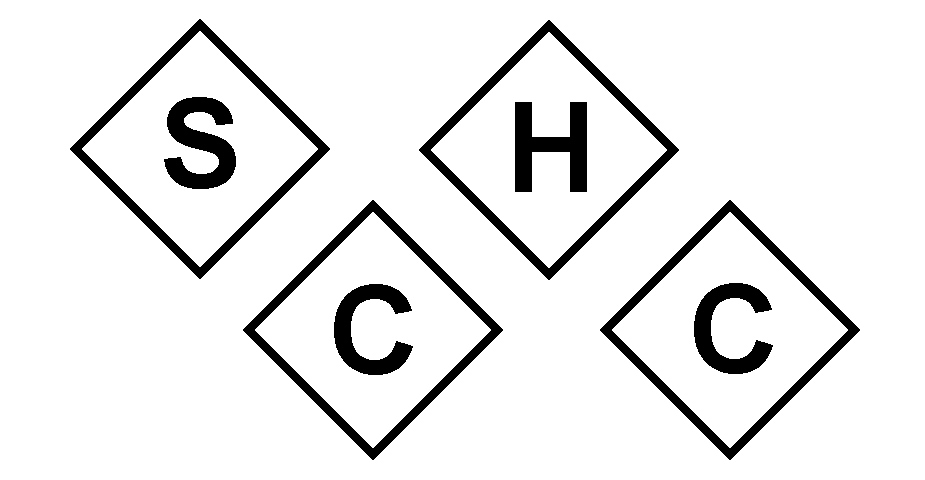 Society for Chemical Hazard Communication
Travel and Course Expense Reimbursement WorksheetTRANSPORTATIONDescriptionAmountReceipt AttachedTRANSPORTATION     Yes          NoTRANSPORTATION     Yes          NoTRANSPORTATION     Yes          NoTRANSPORTATION     Yes          NoTRANSPORTATION     Yes          NoTRANSPORTATIONTOTAL Transportation Expenses (insert this amount into line 1)LODGINGDescriptionAmountReceipt AttachedLODGING     Yes          NoLODGING     Yes          NoLODGING     Yes          NoLODGINGTOTAL Lodging Expenses (insert this amount into line 2)MEALSDescriptionAmountReceipt AttachedMEALS     Yes          NoMEALS     Yes          NoMEALS     Yes          NoMEALS     Yes          NoMEALS     Yes          NoMEALS     Yes          NoMEALSTOTAL Meal Expenses (insert this amount into line 3)MISCELLANEOUS TRAVELDescriptionAmountReceipt AttachedMISCELLANEOUS TRAVEL     Yes          NoMISCELLANEOUS TRAVEL     Yes          NoMISCELLANEOUS TRAVEL     Yes          NoMISCELLANEOUS TRAVEL     Yes          NoMISCELLANEOUS TRAVEL     Yes          NoMISCELLANEOUS TRAVELTOTAL Miscellaneous Travel Expenses (insert this amount into line 4)MISCELLANEOUS COURSEDescriptionAmountReceipt AttachedMISCELLANEOUS COURSE     Yes          NoMISCELLANEOUS COURSE     Yes          NoMISCELLANEOUS COURSE     Yes          NoMISCELLANEOUS COURSE     Yes          NoMISCELLANEOUS COURSE     Yes          NoMISCELLANEOUS COURSETOTAL Miscellaneous Course Expenses (insert this amount into line 7)